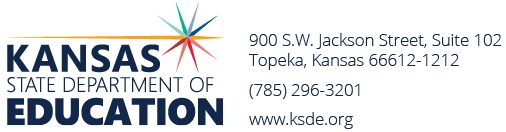 Revised August 1, 20242024-25 Bonds Requested	2023-2024 Bonds Retired + PPI (Cap) = $590,798,562* 1) Only the amount exceeding 14% of the district's assessed valuation counts against the cap.   2) Districts that have not issued bonds for 25 years do not count against the cap.   3) No single bond issue will count more than $175 million against the cap.   4) Elections held after 7/1/22 that do not qualify for state aid will not be counted against the cap.  T:bond elections/State board approval FY25/Bond int approval posted 8-1-24USDDistrict NameElection DateAmount Requested* Amount Against Cap105Rawlings County8/6/2429,900,000                        0355Ellinwood11/5/248,500,0000  TOTAL AGAINST CAP              $0  TOTAL AGAINST CAP              $0  TOTAL AGAINST CAP              $0  TOTAL AGAINST CAP              $0  TOTAL AGAINST CAP              $0BOND AUTHORITY REMAINING           $ 590,798,562BOND AUTHORITY REMAINING           $ 590,798,562BOND AUTHORITY REMAINING           $ 590,798,562BOND AUTHORITY REMAINING           $ 590,798,562BOND AUTHORITY REMAINING           $ 590,798,5622025-26 ESTIMATED AUTHORITY   calculated in November + Producer Price Index